ЗВЕЗДАслова П.Когана                                                                                              музыка Е.Подгайца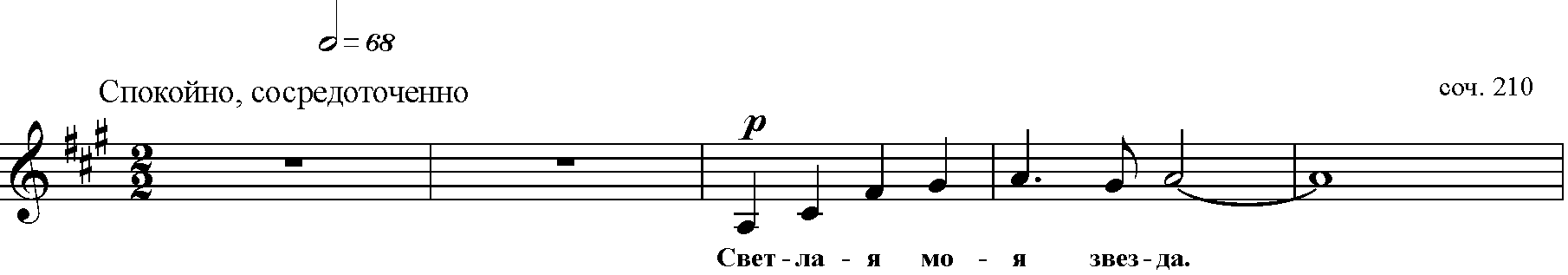 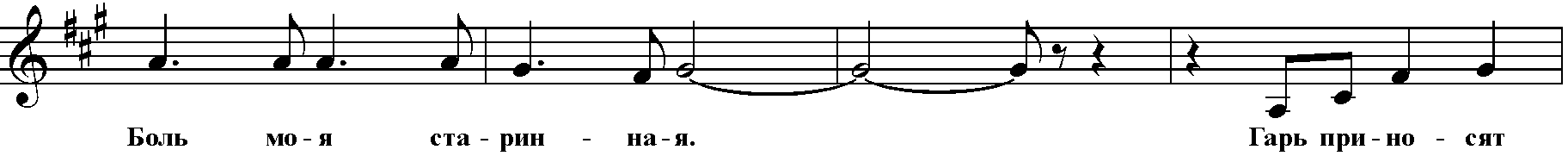 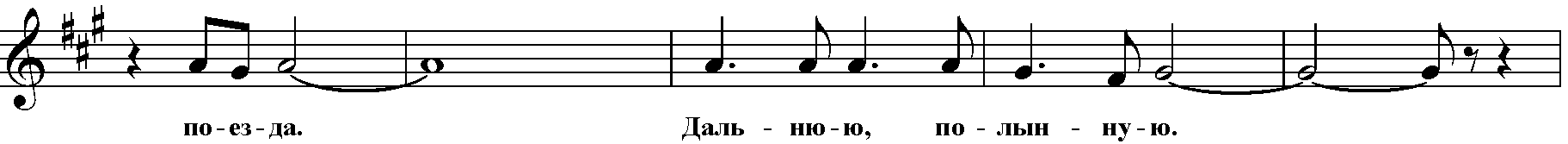 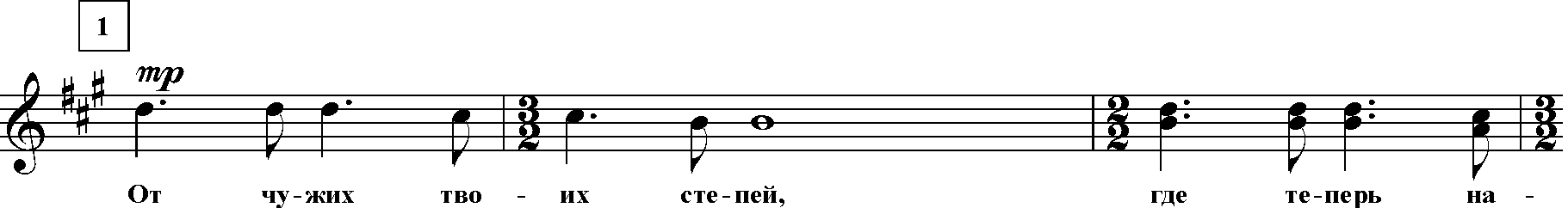 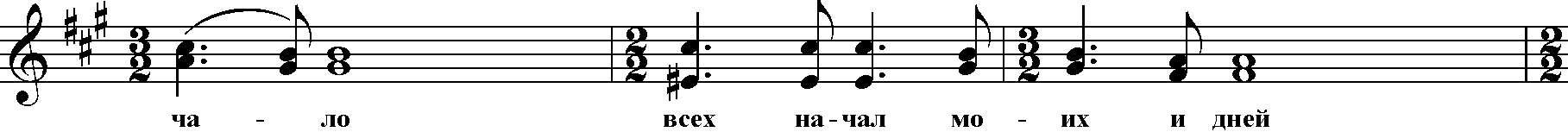 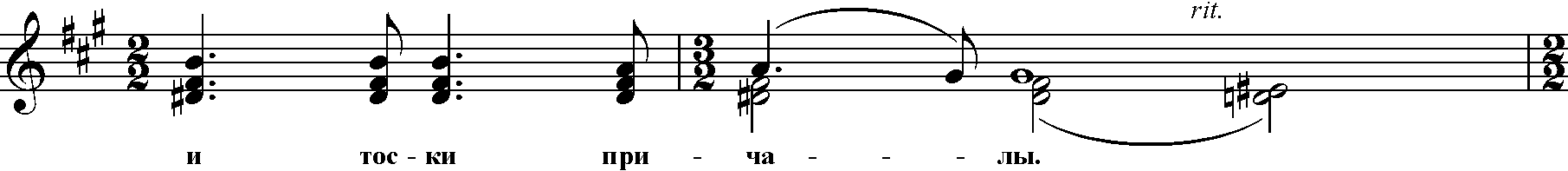 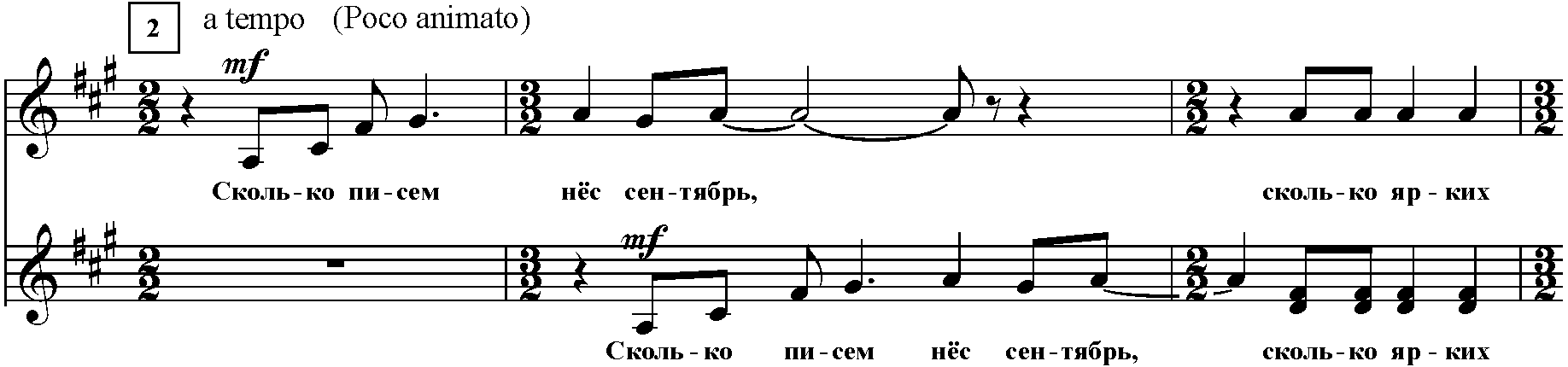 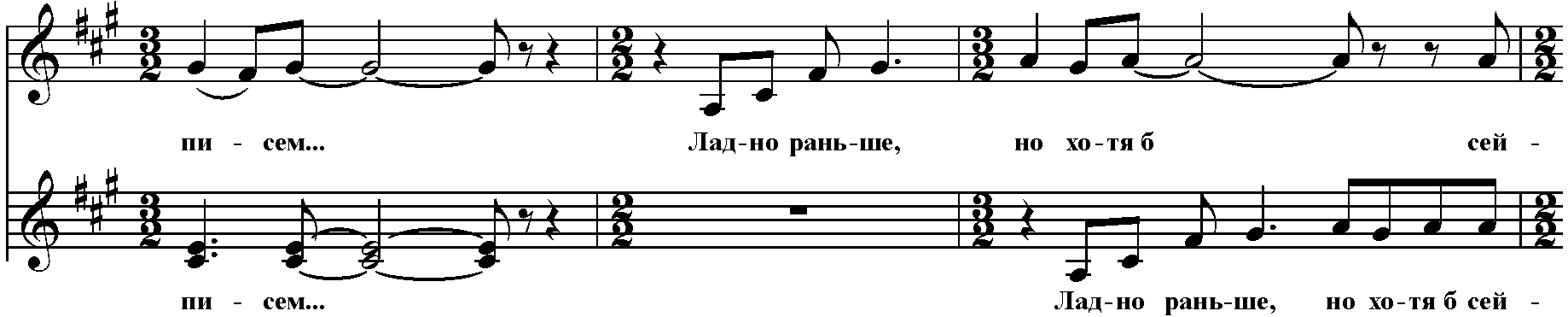 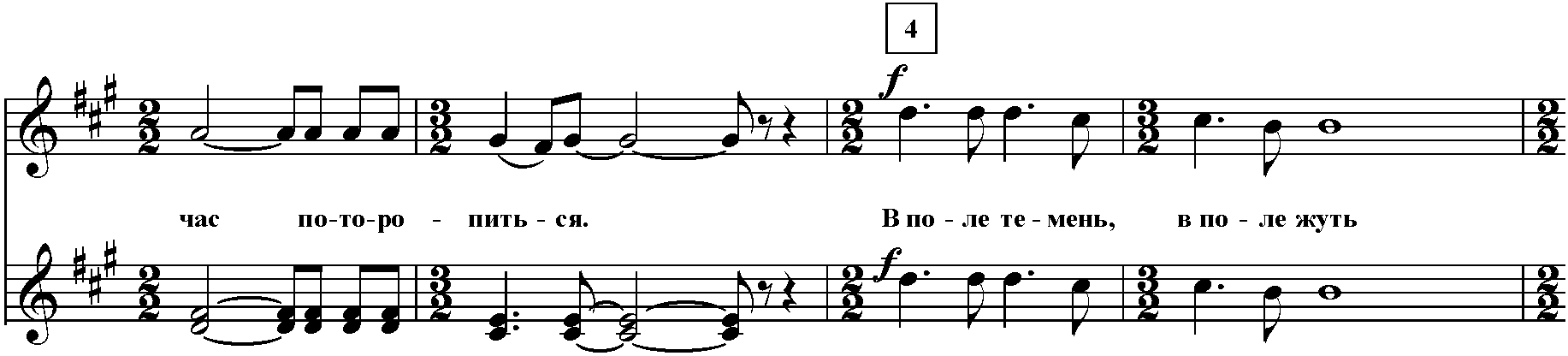 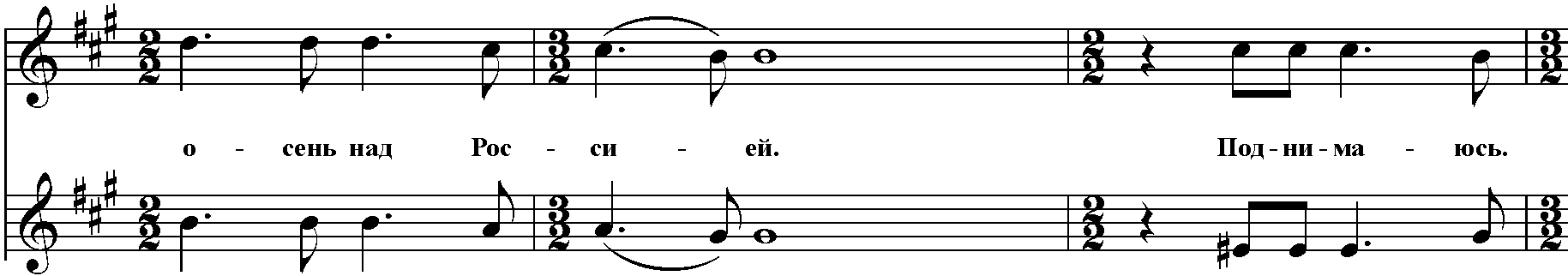 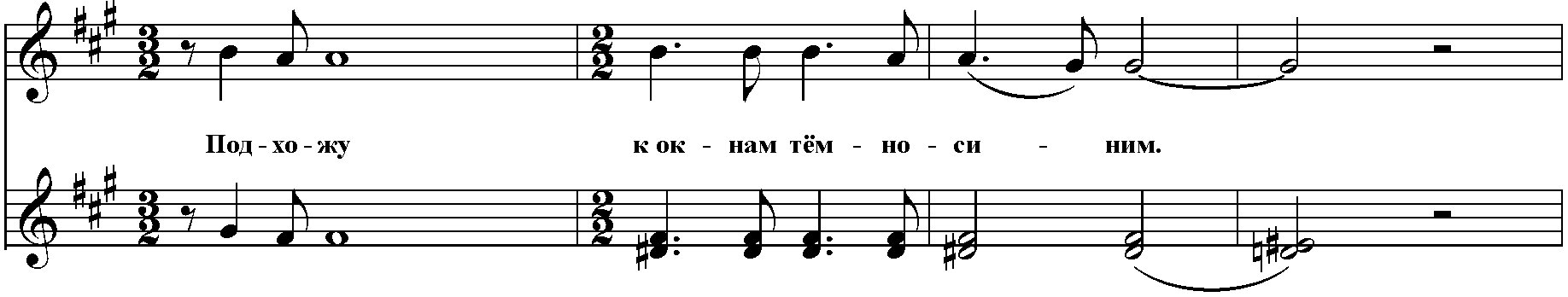 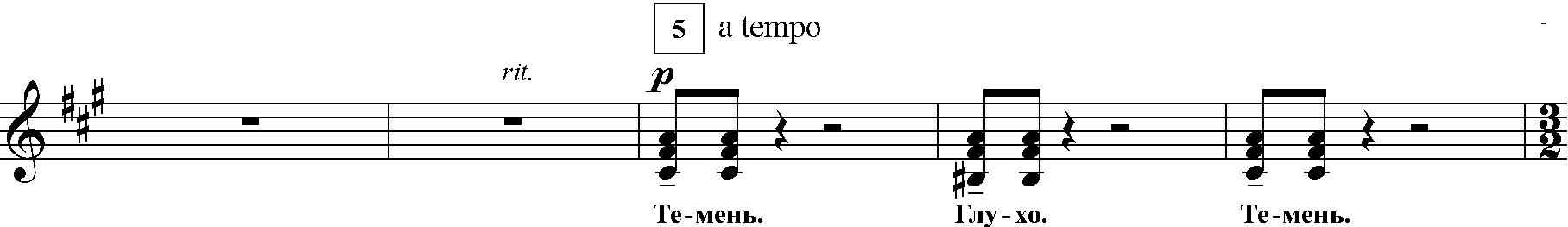 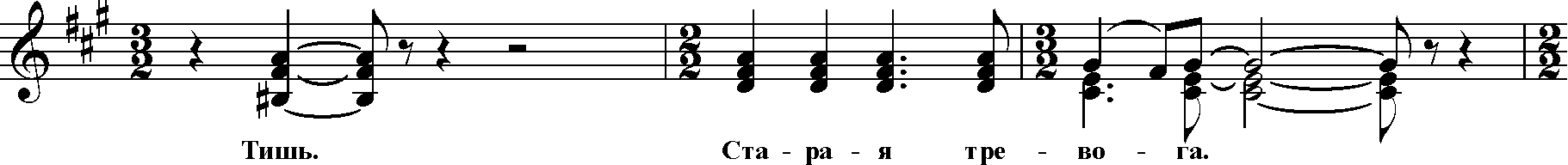 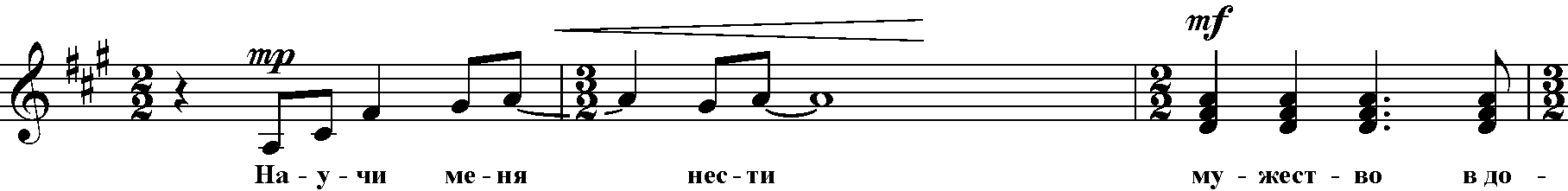 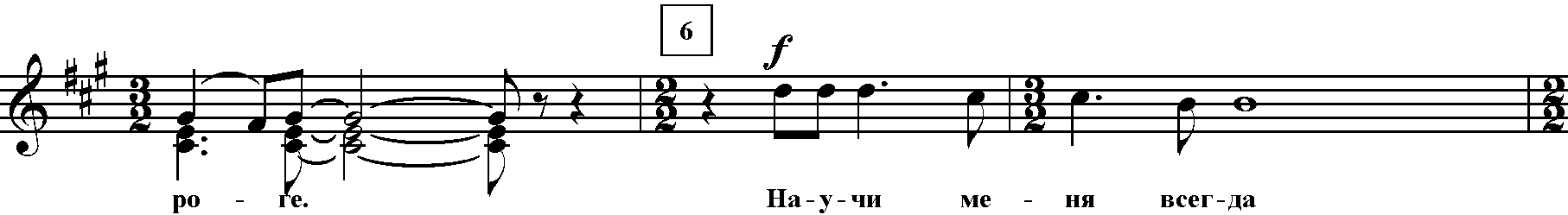 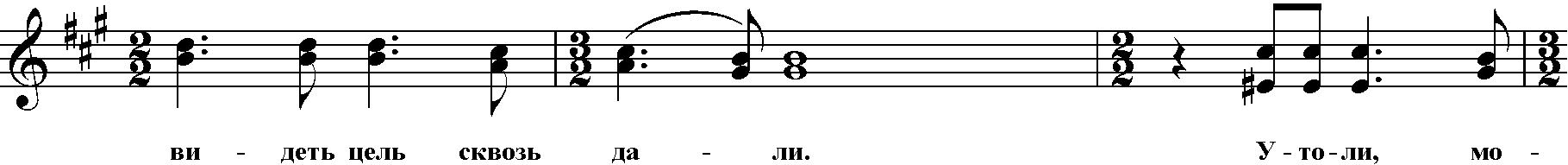 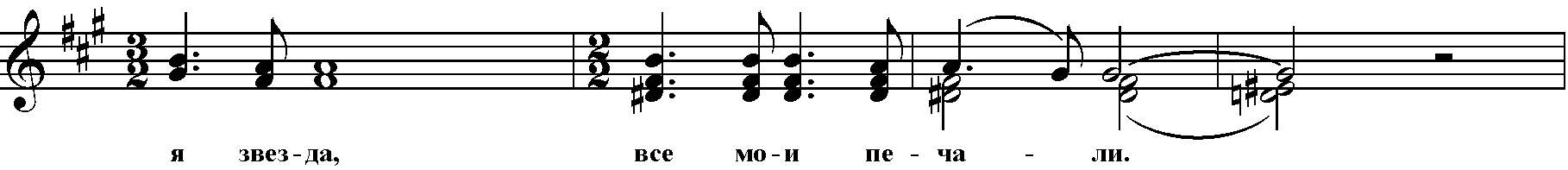 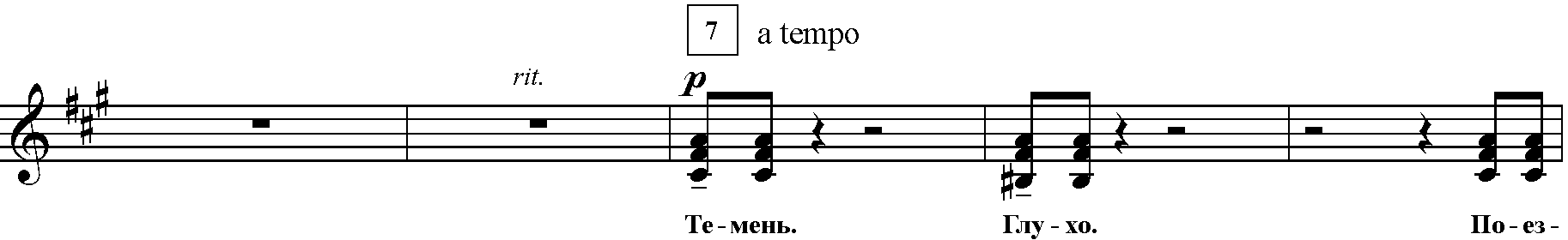 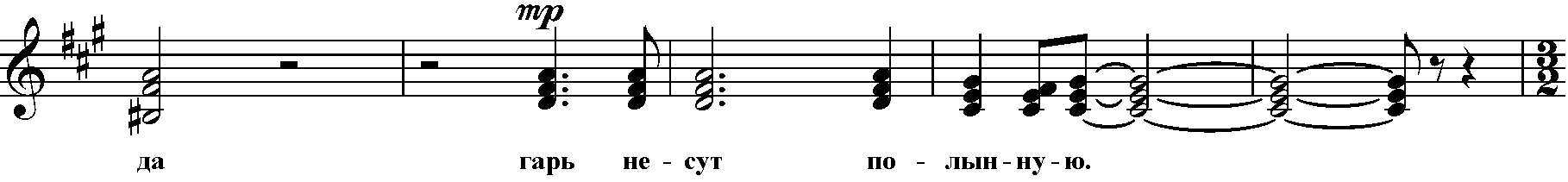 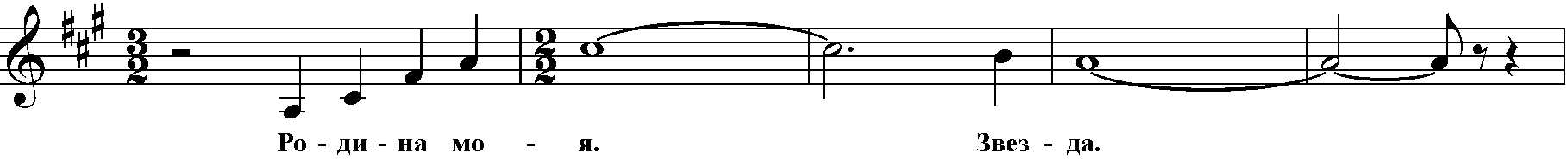 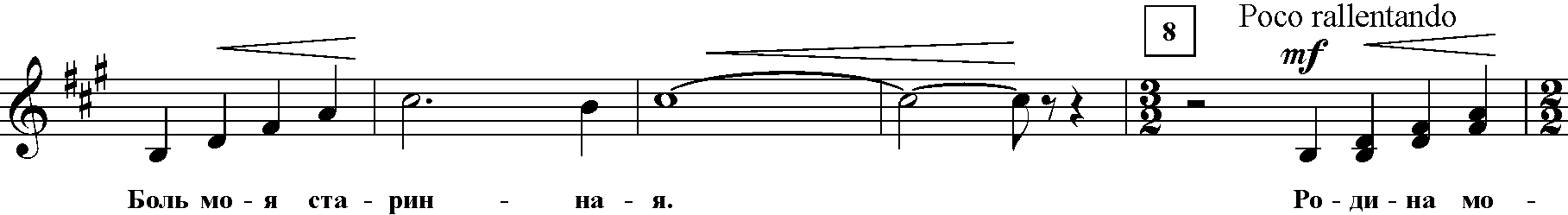 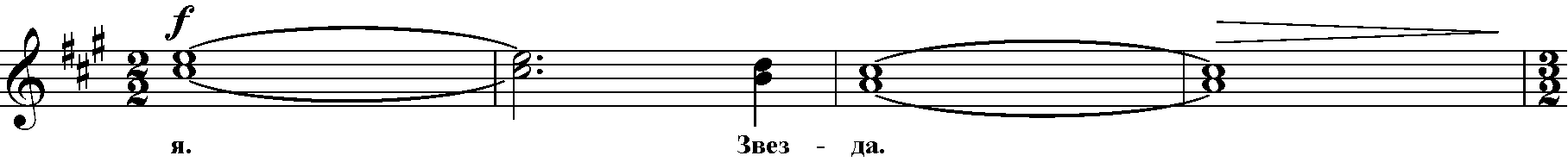 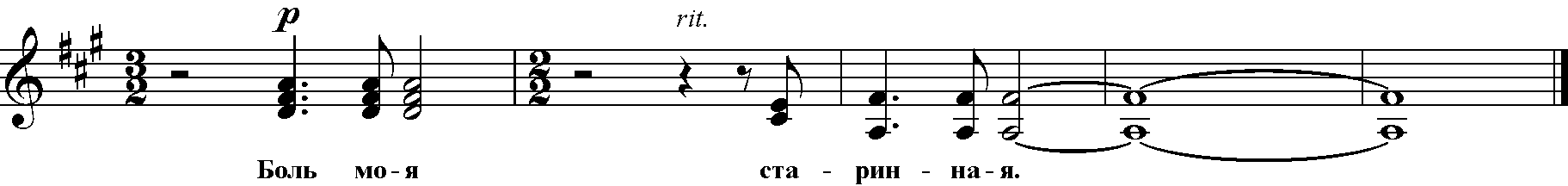 ЗВЕЗДАслова П.Когана                                                                                              музыка Е.Подгайца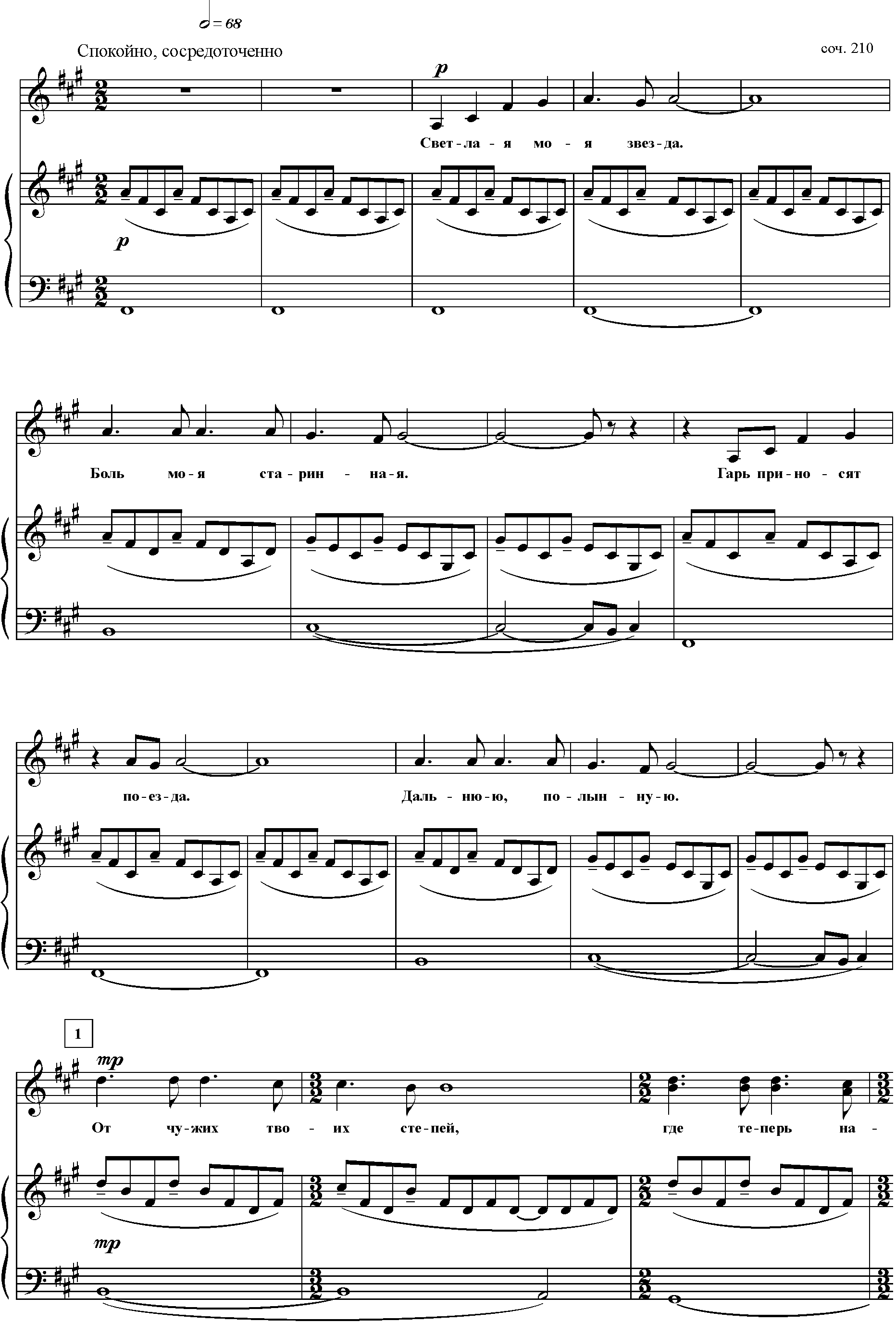 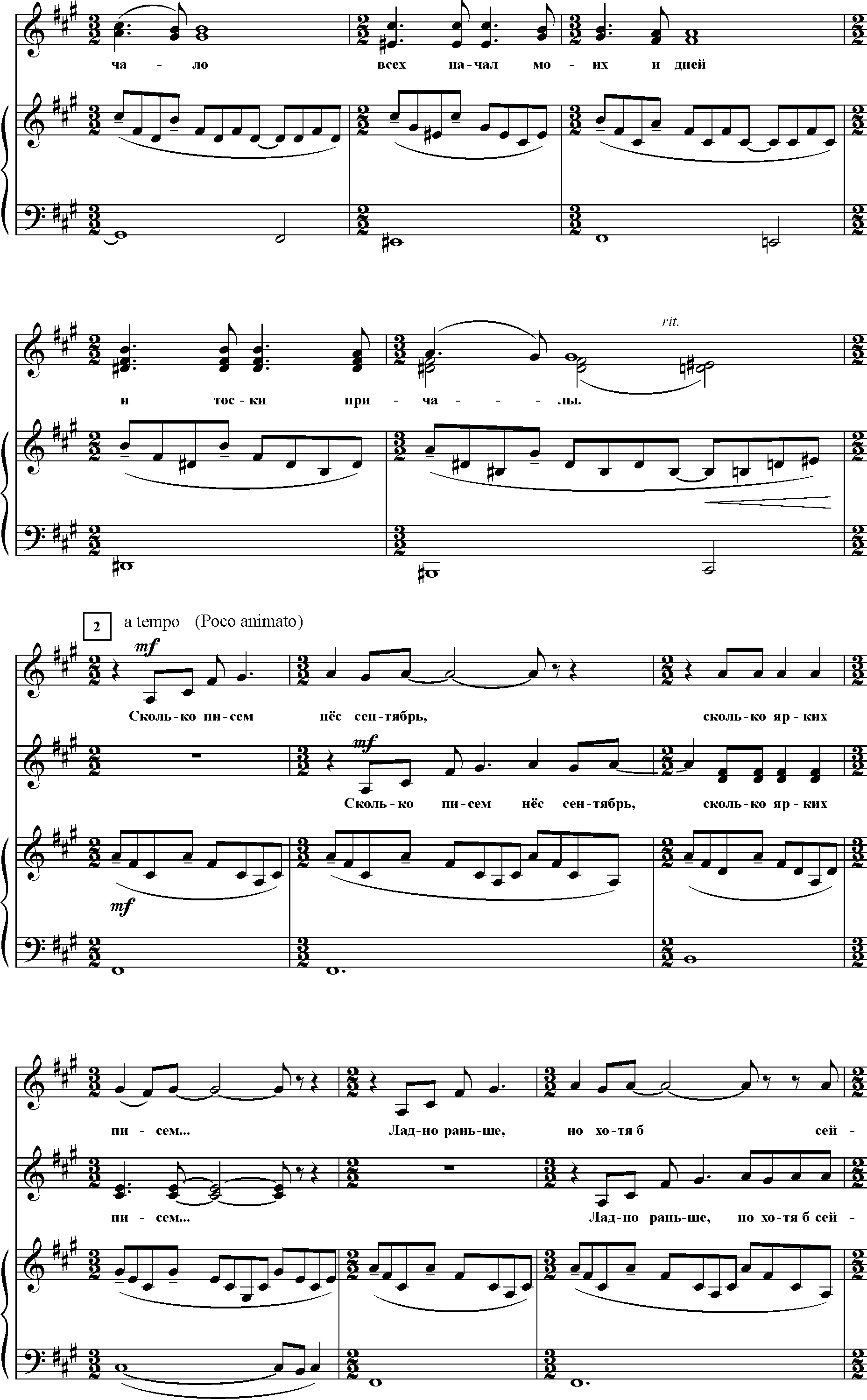 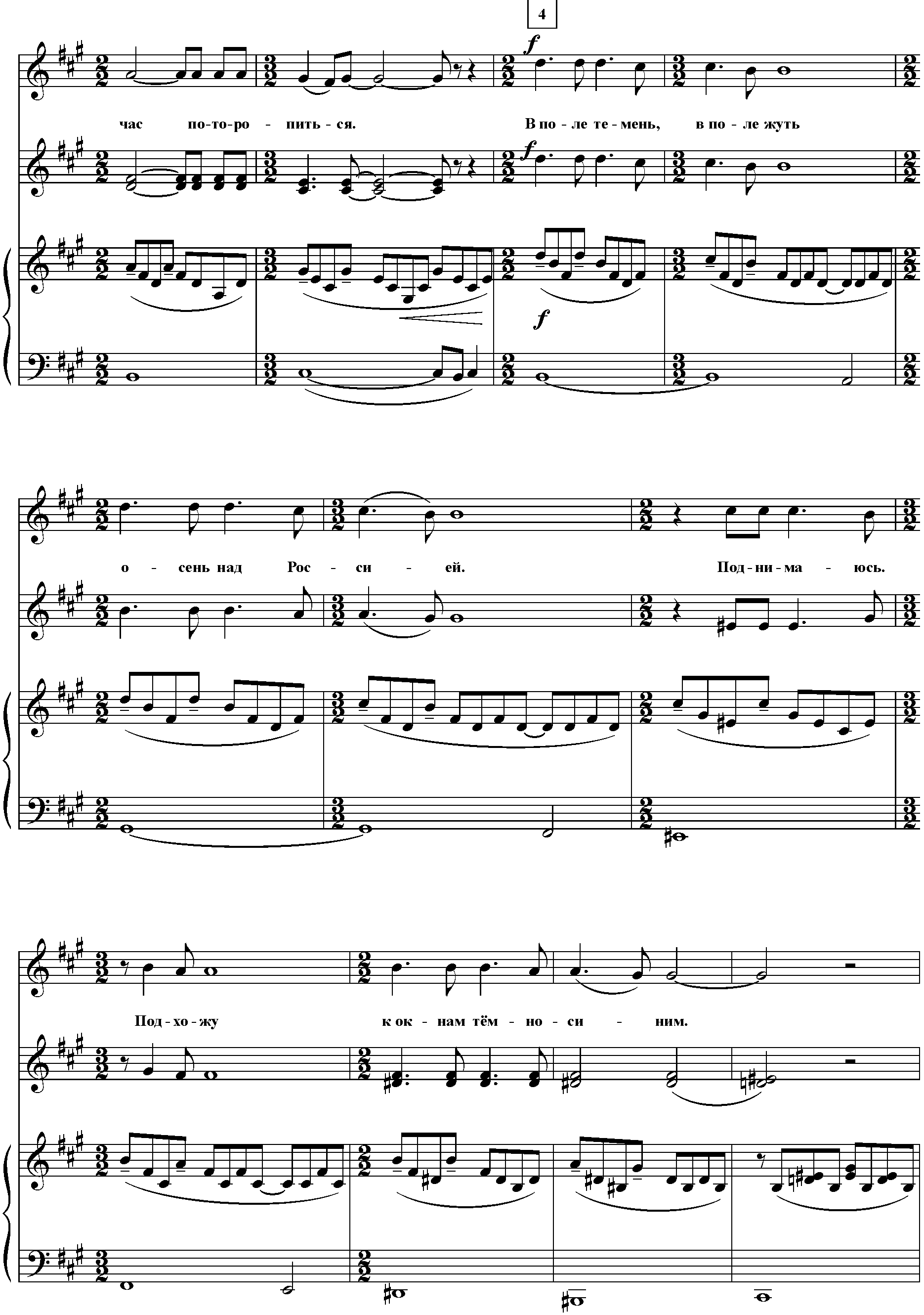 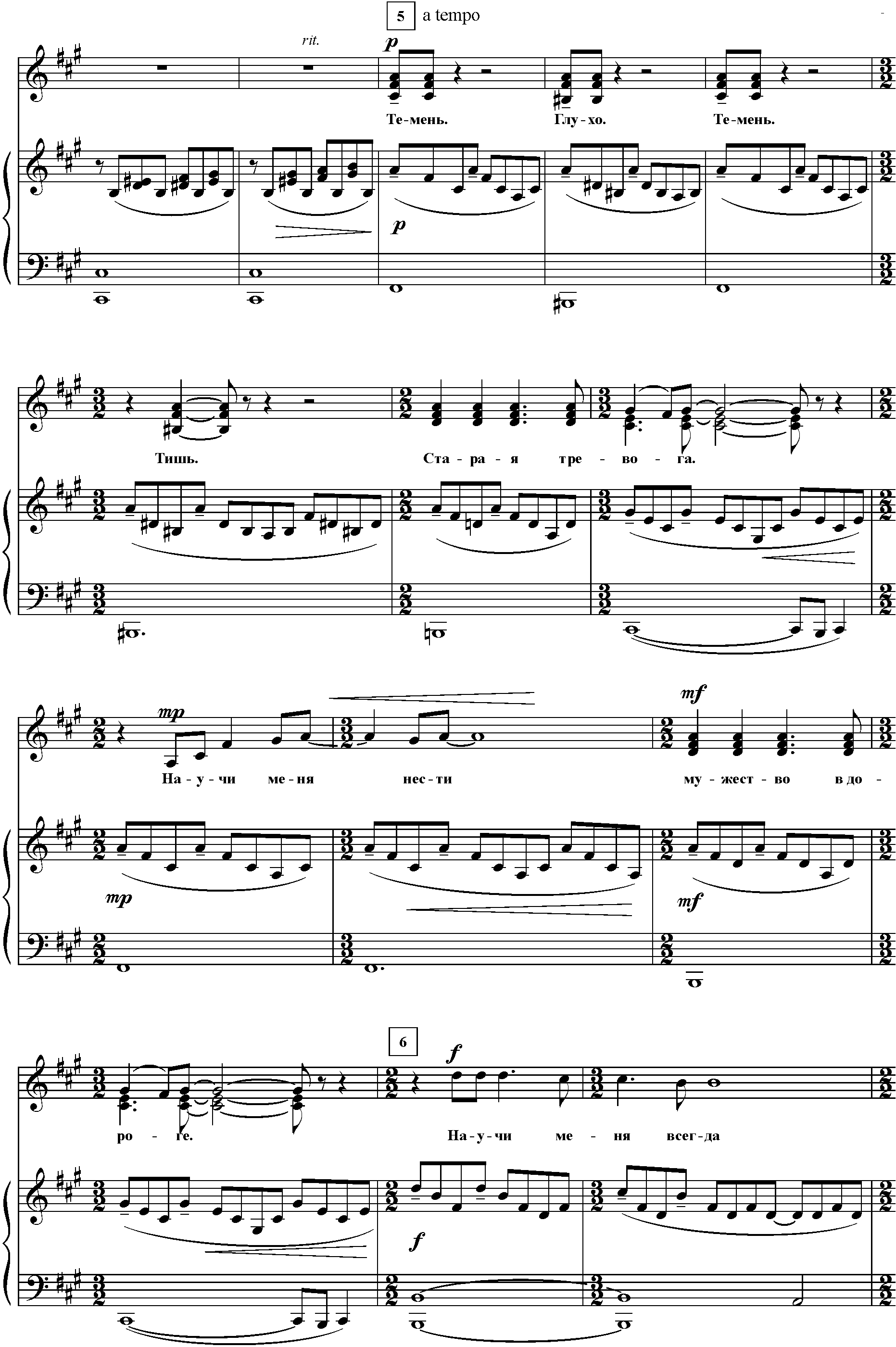 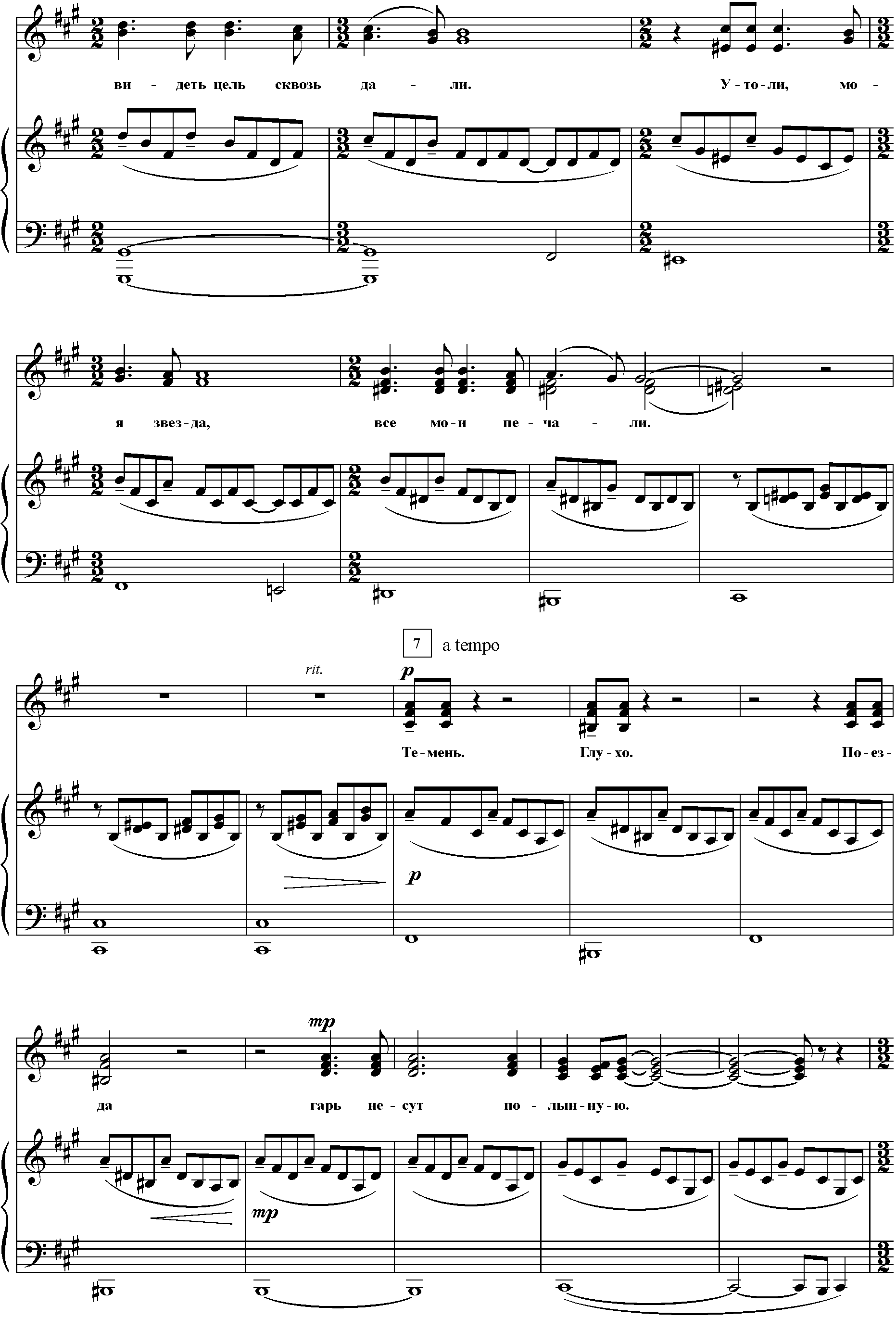 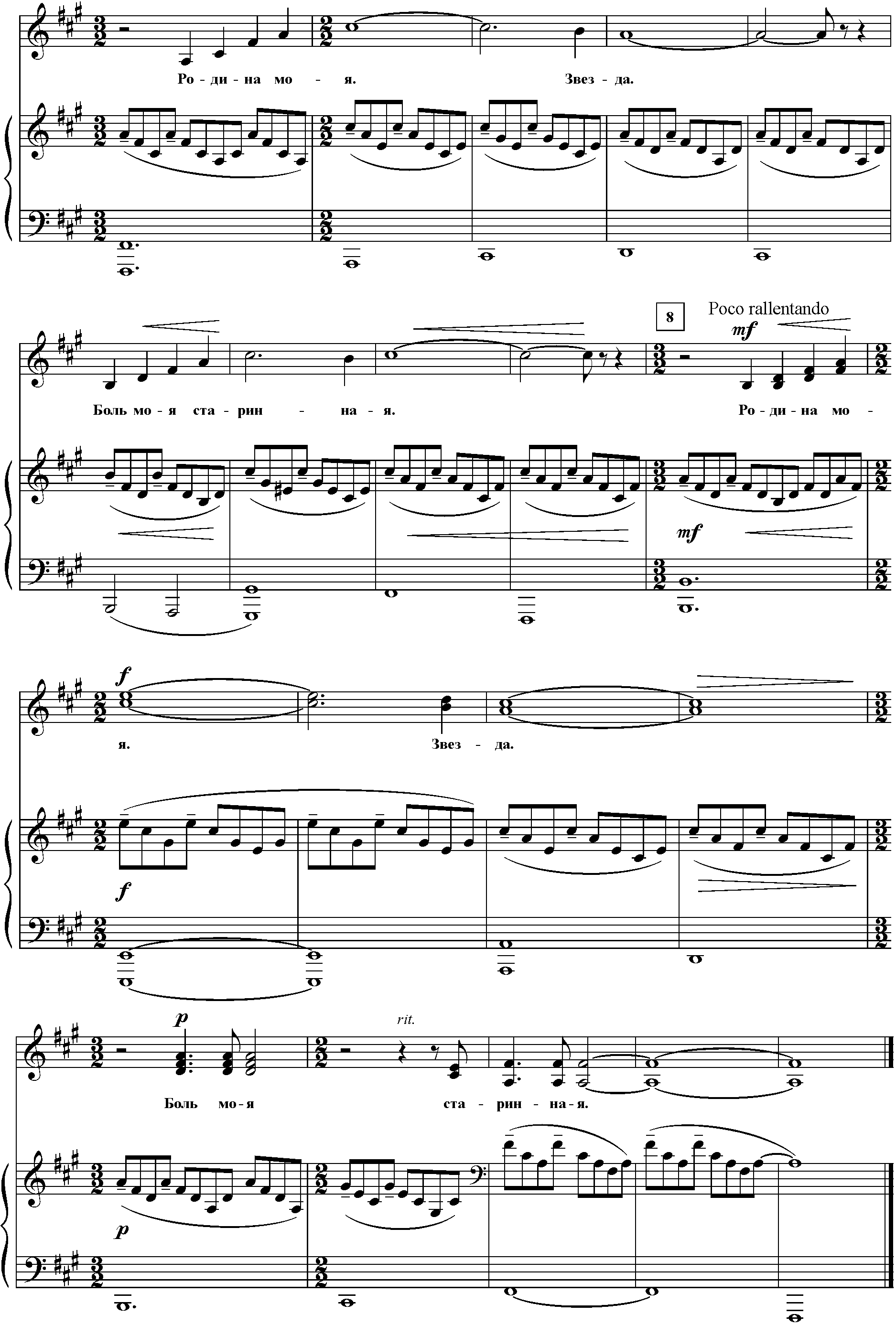 